Опорно-двигательная система (обобщение знаний)Задание № 1Выберите один или несколько правильных ответовА1. К опорно-двигательному аппарату человека относятся:1 )кости; 2) нервы; 3) связки; 4) поперечно-полосатая мускулатура; 5) суставы.А2. Пассивными элементами опорно-двигательного аппарата человекаявляются:1) кости; 2) связки; 3) суставы; 4) мышцы; 5) нервы.АЗ. Активной частью опорно-двигательного аппарата человека являются:1) связки; 2) мышцы; 3) нервы; 4) кости; 5) хрящи.А4. В зависимости от расположения костных пластинок костная тканьу человека называется:1) рыхлой; 2) плотной; 3) губчатой; 4 ) волокнистой; 5) компактной.А5. По строению и форме кости человека подразделяются на:1) плоские; 2) цилиндрические; 3) трубчатые; 4) губчатые; 5) смешанные.А6. Выберите из приведенных ниже примеров только губчатые костичеловека:1) кости мозгового отдела черепа; 2) позвонки; 3 ) надколенник; 4) кости запястья; 5) тазовая кость.А7. Выберите из приведенных ниже примеров только плоские костичеловека:1) кости мозгового отдела черепа; 2) позвонки; 3) надколенник; 4) кости запястья; 5) тазовая кость.А8. Выберите из приведенных ниже примеров только смешанные костичеловека:1) кости основания черепа; 2) позвонки; 3) надколенник; 4) кости запястья; 5) тазовая кость.А9. Соединения костей скелета человека бывают:1) непрерывные; 2) простые; 3) прерывные; 4) полупрерывные; 5) сложные.А10. Суставы - это соединения костей при помощи:1) суставных поверхностей костей; 2 ) суставной капсулы; 3 ) суставной полости; 4) синовиальной (суставной) жидкости; 5) связок и менисков.Al l . По форме суставных поверхностей суставы делятся на:1) шаровидные; 2) кубические; 3) цилиндрические; 4) плоские; 5) элиптические.А12. Укажите, какие функции выполняют мышцы:1) перемещение тела в пространстве; 2) сохранение позы; 3) дыхательные движения; 4) регуляция просвета кровеносных сосудов;5) опоры.А13. В позвоночнике человека выделяют следующие отделы:1) крестцовый; 2) хвостовой; 3) шейный; 4) грудной; 5) поясничный.А14. Укажите, какие функции выполняет позвоночный столб скелетачеловека:1) опоры; 2) защитную; 3) транспортную; 4) кроветворную; 5) передвижения.А15. Лордозы позвоночника человека имеются в отделах:1) крестцовом; 2) копчиковом; 3) шейном; 4) грудном; 5) поясничном.Alb. Кифозы позвоночника человека имеются в отделах:1 ) грудном; 2) копчиковом; 3) шейном; 4) крестцовом; 5) поясничном.А17. В позвонке скелета человека различают:1) дугу; 2) шейку; 3) тело; 4) позвонковое отверстие; 5) отростки.А18. Укажите последовательность расположения отделов в позвоночнике,начиная от черепа: а) поясничный; б) грудной; в) шейный; г) копчиковый;д) крестцовый.1 )в—≫ а—> б—> д—>г;  2 ) в—> б—> д—≫ а—> г;  3 ) в - > б—> а—> д—>г;  4)в-н>д—≫ а—> б—> г;5) в—≫ б—> а—≫ г - ≫ д .А19. Укажите правильный перечень числа позвонков в отделах позвоночникачеловека: /1) 9 шейных, 12 грудных, 5 поясничных, 5 крестцовых, 4-5 копчиковых;2) 7 шейных, 12 грудных, 5 поясничных, 5 крестцовых, 4-5 копчиковых;3) 8 шейных, 14 грудных, 4 поясничных, 5 крестцовых, 4-5 копчиковых;4) 7 шейных, 12 грудных, 6 поясничных, 5 крестцовых, 4-5 копчиковых;5) 7 шейных, 12 грудных, 5 поясничных, 6 крестцовых, 4-5 копчиковых;А20. Грудная клетка человека образована:1 ) грудиной; 2) ключицами; 3) поясничными позвонками; 4) грудными позвонками; 5) ребрами.А21. Укажите особенности скелета человека, связанные с прямохождением:1) наличие изгибов позвоночника; 2) прямой позвоночник; 3) плоская и короткая грудная клетка; 4) широкий и массивный таз; 5) сводчатая стопа.А22. Свободная верхняя конечность человека состоит из следующихкостей:1) локтевой; 2 ) лучевой; 3) плечевой; 4) ключицы; 5) кисти.А23. Отделами кисти человека являются:1) фаланги пальцев; 2) предплюсна; 3) плюсна; 4) запястье; 5) пястье.А24. Пояс верхней конечности человека состоит из следующих костей:1) плечевой; 2) ключицы; 3) локтевой; 4 ) кисти; 5 ) лопатки.А25. Свободная нижняя конечность человека состоит из следующих костей:1 )тазовой; 2) бедренной; 3) малоберцовой; 4) большеберцовой; 5) стопы.А26. Отделами стопы человека являются:1) плюсна; 2) предплюсна; 3) запястье; 4) пястье; 5) фаланги пальцев.А27. Пояс нижней конечности человека состоит из следующих костей:1 )тазовой; 2) бедренной; 3) малоберцовая; 4) большеберцовая; 5) крестца.А28. Укажите парные кости мозгового отдела черепа человека:1) лобная; 2 ) височная; 3) затылочная; 4) теменная; 5 ) клиновидная.А29. Укажите непарные кости мозгового отдела черепа человека:1) решетчатая; 2) лобная; 3) затылочная; 4) теменная; 5 ) клиновидная.АЗО. Выберите из приведенных кости лицевого отдела черепа человека:а) решетчатая; б) верхняя и нижняя челюсти; в) сошник; г) небная; д) скуловая; е) лобная; ж) подъязычная; з) нижняя носовая раковина; и) слезная; к) носовая.1) б, а, г, д, ж, з, и, к;  2) б, в, г, д, ж, з, и, к;  3) б, в, а, д, е, з, и, к;  4) б, в, г, д, ж, е, и, к;  5) а, в, г, е, ж, з, и, к.Задание № 2.Продолжите предложения:1. Белок, входящий в состав органических веществ, придающий костям упругость, называется…..2. Основные клетки кости, обеспечивающие ее обменные процессы, называются…..3. По строению и форме кости делятся на трубчатые , …., ….., …… .4. Непарная кость лицевого отдела - …,  а парные кости лицевого отдела  - это верхнечелюстная, …, …..5. При наложении позвонков друг на друга их отверстия образуют …..канал.6. Тазовая кость образована срастанием подвздошной, …. и …..костей.7. Два изгиба позвоночника вперед называются …., а два изгиба позвоночника назад – это….8. Поражения межпозвоночных дисков приводит к развитию  ……9. Несокращающаяся часть мышцы называется …..10.Мышцы, выполняющие противоположные функции, называются …..11. Мышцы, прикрепленные одним концом к кости, а вторым – к коже, называются ….12.Боковое искривление позвоночника называется ….13. Уплощение свода стопы называется ….14. Работа скелетных мышц, обеспечивающее поддержание тела в пространстве или удержание груза, называется ….15. Смещение костей в суставе, растяжение и разрыв связок происходит при ….16. Нарушение целостности костей происходит при …17.У людей, ведущих малоподвижный образ жизни, развивается ….., это состояние характеризуется существенным уменьшением прочности костей и ослаблением мышц.18. Воспаление сустава приводит к заболеванию …19. Заболевание, связанное с деформацией сустава и полной или частичной потерей его подвижности, называется ….Задание № 3Подпишите цифры – основные элементы сустава..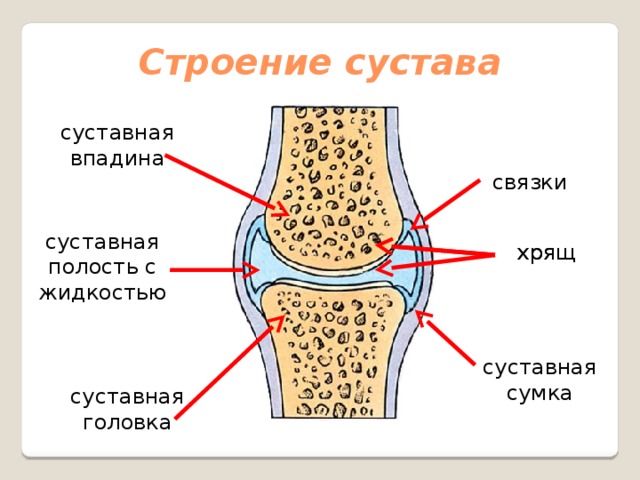 